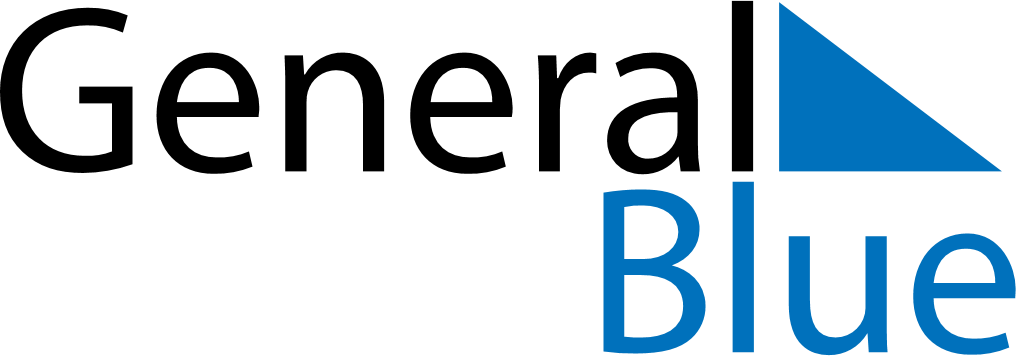 June 2024June 2024June 2024June 2024ChinaChinaChinaMondayTuesdayWednesdayThursdayFridaySaturdaySaturdaySunday112Children’s DayChildren’s Day345678891011121314151516Dragon Boat Festival17181920212222232425262728292930